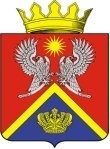 АДМИНИСТРАЦИЯ СУРОВИКИНСКОГОМУНИЦИПАЛЬНОГО РАЙОНАВОЛГОГРАДСКОЙ ОБЛАСТИПРОЕКТ-ПОСТАНОВЛЕНИЕот ___.___. 2023 г.		               № О внесении изменений в муниципальную программуСуровикинского муниципального района «Развитие и укрепление материально-технической базы учреждений  культуры Суровикинского муниципального района Волгоградской области» В соответствии с Бюджетным кодексом Российской Федерации, Федеральным законом от 6 октября 2003 г. № 131 – ФЗ «Об общих принципах организации местного самоуправления в Российской Федерации», Уставом Суровикинского муниципального района Волгоградской области, администрация Суровикинского муниципального района Волгоградской области постановляет:          1. Внести в муниципальную программу Суровикинского муниципального района «Развитие и укрепление материально-технической базы учреждений  культуры Суровикинского муниципального района Волгоградской области» (далее – программа), утвержденную постановлением администрации Суровикинского муниципального района от  10.02.2023 № 129 «Об утверждении муниципальной программы  Суровикинского муниципального района «Развитие и укрепление материально-технической базы учреждений  культуры Суровикинского муниципального района Волгоградской области», следующие изменения: 1.1.     В паспорте программы позицию, касающуюся объемов и источников финансирования программы, изложить в следующей редакции:  «»;1.2. Раздел 6 программы изложить в следующей редакции:«5. Обоснование объема финансовых ресурсов, необходимых для реализации муниципальной программыОбщий объем финансирования мероприятий муниципальной программы в 2023 - 2025 годах составляет 2 537,35490 тыс. рублей, в том числе  средства бюджета Суровикинского муниципального района – 309,855678 тыс. рублей,   в том числе:2023 год – 109,85568 тыс. рублей;2024 год – 100,0 тыс. рублей;2025 год – 100,0 тыс. рублей;средства областного бюджета – 2 227,49922  тыс. рублей, в том числе:2023 год –  2 227,49922  тыс. рублей.Мероприятия муниципальной программы и объемы её финансирования могут ежегодно уточняться при формировании проекта бюджета района на соответствующий финансовый год и плановый период.Ресурсное обеспечение муниципальной программы приведено в Приложении 4 к муниципальной программе.»;1.3. Приложение 2 к программе изложить в новой редакции, согласно приложению 1 к настоящему постановлению;1.4. Приложение 3 к программе изложить в новой редакции, согласно приложению 2 к настоящему постановлению;1.5. Приложение 4 к программе изложить в новой редакции, согласно приложению 3 к настоящему постановлению.2. Настоящее постановление вступает в силу после его подписания,  подлежит  официальному опубликованию в общественно-политической  газете  Суровикинского района «Заря», размещению на официальном сайте администрации Суровикинского муниципального района в  информационно – телекоммуникационной сети «Интернет» и распространяет своё действие на правоотношения, возникшие с 10 февраля  2023 г.Глава Суровикинского	муниципального района                                                                        Р.А. СливаОбъемы и источники финансирования муниципальной программыОбщий объем финансирования муниципальной программы составляет 2 537,35490 тыс. рублей, в том числе по годам и источникам финансирования:средства бюджета Суровикинского муниципального района – 309,855678 тыс. рублей, в том числе:2023 год – 109,85568 тыс. рублей;2024 год –  100,0 тыс. рублей;2025 год –  100,0 тыс. рублей;средства областного бюджета – 2 227,49922 тыс. рублей, в том числе:2023 год –  2 227, 49922 тыс. рублей.